Приказ Министерства здравоохранения РФ от 16 ноября 2017 г. N 913 "Об утверждении методических рекомендаций по определению потребности в наркотических средствах и психотропных веществах, предназначенных для медицинского применения"8 декабря 2017Приказываю:Утвердить прилагаемые методические рекомендации по определению потребности в наркотических средствах и психотропных веществах, предназначенных для медицинского применения.УТВЕРЖДЕНЫ
приказом Министерства здравоохранения
Российской Федерации
от 16 ноября 2017 г. N 913Методические рекомендации
по определению потребности в наркотических средствах и психотропных веществах, предназначенных для медицинского применения1. Настоящие методические рекомендации по определению потребности в наркотических средствах и психотропных веществах, предназначенных для медицинского применения (далее - Методические рекомендации), подготовлены в рамках исполнения пункта 9 плана мероприятий ("дорожной карты") "Повышение доступности наркотических средств и психотропных веществ для использования в медицинских целях", утвержденного распоряжением Правительства Российской Федерации от 1 июля 2016 г. N 1403-р*(1).2. Методические рекомендации могут применяться для определения:1) субъектами Российской Федерации общей годовой региональной потребности в наркотических средствах и психотропных веществах, внесенных в списки II и III перечня наркотических средств, психотропных веществ и их прекурсоров, подлежащих контролю в Российской Федерации*(2), зарегистрированных в установленном порядке в качестве лекарственных препаратов для медицинского применения (далее соответственно - региональная потребность, наркотические лекарственные препараты, психотропные лекарственные препараты);2) медицинскими организациями и иными организациями, оказывающими медицинскую помощь (далее - медицинские организации), потребности в наркотических лекарственных препаратах и психотропных лекарственных препаратах, необходимых для оказания первичной медико-санитарной помощи, специализированной, в том числе высокотехнологичной, медицинской помощи, паллиативной медицинской помощи, скорой, в том числе скорой специализированной, медицинской помощи.3. Определение региональной потребности рекомендуется проводить в рамках подготовки сводной заявки на наркотические лекарственные препараты и психотропные лекарственные препараты, направляемой ежегодно в Минпромторг России в соответствии с Правилами распределения, отпуска и реализации наркотических средств и психотропных веществ, а также отпуска и реализации их прекурсоров, утвержденными постановлением Правительства Российской Федерации от 26 июля 2010 г. N 558*(3).4. При определении региональной потребности рекомендуется учитывать следующие факторы:1) специфику применения наркотических лекарственных препаратов и психотропных лекарственных препаратов при оказании первичной медико-санитарной помощи, специализированной, в том числе высокотехнологичной, медицинской помощи, паллиативной медицинской помощи, скорой, в том числе скорой специализированной, медицинской помощи в конкретном субъекте Российской Федерации;2) показатели смертности пациентов от злокачественных новообразований (ЗНО), терминальной стадии ВИЧ-инфекции (СПИД), иных неизлечимых прогрессирующих заболеваний (ИНПЗ);3) количество пациентов с болевым синдромом, в том числе хроническим, нуждающихся в обезболивании (со злокачественными новообразованиями, терминальной стадии ВИЧ-инфекции (СПИД), иными неизлечимыми прогрессирующими заболеваниями (ИНПЗ);4) номенклатуру коечного фонда по профилям медицинской помощи и количество вызовов скорой медицинской помощи в конкретном субъекте Российской Федерации.5. Региональную потребность рекомендуется формировать из:1) общей потребности в наркотических и психотропных лекарственных препаратах, применяемых при оказании специализированной, в том числе высокотехнологичной, медицинской помощи, паллиативной медицинской помощи, скорой, в том числе скорой специализированной, медицинской помощи, в стационарных условиях (далее - медицинская помощь в стационарных условиях);2) общей потребности в наркотических и психотропных лекарственных препаратах, применяемых при оказании первичной медико-санитарной медицинской помощи и паллиативной медицинской помощи в амбулаторных условиях (далее - медицинская помощь в амбулаторных условиях);3) общей потребности в наркотических и психотропных лекарственных препаратах, применяемых при оказании скорой, в том числе скорой специализированной, медицинской помощи вне медицинской организации.6. Региональную потребность, предусмотренную пунктом 5 Методических рекомендаций, рекомендуется формировать:1) для наркотических лекарственных препаратов:а) на основании полученных от медицинских организаций потребностей в указанных лекарственных препаратах;б) в соответствии с примерной номенклатурой наркотических лекарственных препаратов согласно приложению N 1 к Методическим рекомендациям, которую рекомендуется формировать на основании информации, содержащейся в государственном реестре лекарственных средств для медицинского применения*(4);в) с учетом особенностей расчетов потребности в наркотических лекарственных препаратах, предназначенных для купирования персистирующего болевого синдрома в амбулаторных условиях у взрослых пациентов, детей и подростков, указанных в пунктах 10 и 11Методических рекомендаций;2) для психотропных лекарственных препаратов - на основании полученных от медицинских организаций сведений о потребности в указанных лекарственных препаратах.7. Медицинским организациям рекомендуется осуществлять расчет потребности:1) в наркотических лекарственных препаратах в соответствии с установленными нормативами для расчета потребности в наркотических лекарственных средствах, предназначенных для медицинского применения*(5), и с учетом особенностей расчетов потребности в наркотических лекарственных препаратах, предназначенных для купирования персистирующего болевого синдрома в амбулаторных условиях у взрослых пациентов, детей и подростков, указанных в пунктах 10 и 11 Методических рекомендаций;2) в психотропных лекарственных препаратах путем усреднения данных отчетов об использовании психотропных веществ за последние три года, представляемых ими в установленном порядке*(6), с учетом увеличения, но не более чем в 1,5 раза, использования психотропных лекарственных препаратов в прогнозируемый период*(7), если в этом возникла необходимость.8. Рассчитанная потребность в наркотических лекарственных препаратах может отличаться от фактической потребности в конкретных наименованиях наркотических лекарственных препаратов для различных видов медицинских организаций.Расчет фактической потребности в конкретных наименованиях наркотических лекарственных препаратов рекомендуется осуществлять медицинскими организациями на основании расчетной потребности или на основании расчетной потребности с учетом сравнения ее с данными о фактическом либо максимальном фактическом потреблении наркотических лекарственных препаратов за предыдущий год (годы).9. Расчет потребности в наркотических лекарственных препаратах, применяемых при оказании медицинской помощи в стационарных условиях, рекомендуется осуществлять медицинскими организациями по конкретному международному непатентованному наименованию наркотического лекарственного препарата следующим образом: ,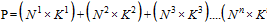 где:Р - расчетная потребность (г); ,  ,  , ...  - норматив для расчета потребности конкретного наркотического лекарственного препарата, установленный в соответствии с профилем койки медицинской организации (г);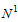 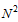 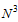 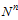  ,  ,  , ...  - количество коек соответствующего профиля в медицинской организации (шт.).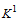 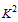 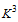 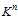 10. Расчет потребности в наркотических лекарственных препаратах, предназначенных для купирования персистирующего болевого синдрома при оказании медицинской помощи в амбулаторных условиях у взрослых пациентов со злокачественными новообразованиями (ЗНО), терминальной стадией ВИЧ-инфекции (СПИД) и иными неизлечимыми прогрессирующими заболеваниями (ИНПЗ), рекомендуется осуществлять для конкретных наименований и лекарственных форм наркотических лекарственных препаратов следующим образом:M = N x H x J x Q / G,где:M - количество вторичных (потребительских) упаковок наркотических лекарственных препаратов на курс терапии на нуждающихся пациентов (шт.);N - количество умерших пациентов (80% от количества умерших пациентов со злокачественными новообразованиями (ЗНО), 50% от количества умерших пациентов с терминальной стадией ВИЧ-инфекции (СПИД), 10% от количества умерших пациентов при иных неизлечимых прогрессирующих заболеваниях (ИНПЗ) (чел.);Н - рекомендуемый коэффициент распределения наркотических лекарственных препаратов по лекарственным формам для пациентов со злокачественными новообразованиями (ЗНО), терминальной стадией ВИЧ-инфекции (СПИД), иными неизлечимыми прогрессирующими заболеваниями (ИНПЗ) при оказании медицинской помощи в амбулаторных условиях (приложение N 2 к Методическим рекомендациям) или рекомендуемый коэффициент распределения наркотических лекарственных препаратов, применяемых для терапии умеренной и сильной боли в соответствии с рекомендациями Всемирной организации здравоохранения, по международным непатентованным наименованиям для пациентов со злокачественными новообразованиями (ЗНО), терминальной стадией ВИЧ-инфекции (СПИД), иными неизлечимыми прогрессирующими заболеваниями (ИНПЗ) при оказании медицинской помощи в амбулаторных условиях (приложение N 3 к Методическим рекомендациям);J - количество наркотических лекарственных препаратов (таблетка, капсула, ампула, трансдермальная терапевтическая система) на 1 пациента (шт.);Q - длительность курса терапии обезболивания (от 30 до 90 дней) (день);G - количество единиц лекарственной формы наркотического лекарственного препарата во вторичной (потребительской) упаковке (шт.).11. Расчет потребности в наркотических лекарственных препаратах, предназначенных для купирования персистирующего болевого синдрома при оказании медицинской помощи в амбулаторных условиях у детей и подростков, рекомендуется осуществлять для конкретных наименований наркотических лекарственных препаратов в зависимости от длительности их действия (короткого действия или пролонгированного действия) следующим образом:1) для препаратов морфина короткого действия:J = M x I / F,где:J - количество вторичных (потребительских) упаковок препаратов морфина короткого действия на расчетный год на общее количество детей и подростков, нуждающихся в обезболивании (шт.);М - количество умерших детей и подростков за предыдущий год в субъекте Российской Федерации (чел.);I - суммарная доза морфина короткого действия, необходимая для использования в течении 1 года, на одного ребенка или подростка (мг);F - количество морфина во вторичной (потребительской) упаковке препарата морфина короткого действия (мг);2) для препаратов морфина пролонгированного действия:К = М х Н,где:К - количество вторичных (потребительских) упаковок препаратов морфина пролонгированного действия на расчетный год на общее количество детей и подростков, нуждающихся в обезболивании (шт.);М - количество умерших детей и подростков за предыдущий год в субъекте Российской Федерации (чел.);Н - суммарная доза морфина пролонгированного действия, необходимая для использования в течение 1 года, на одного ребенка или подростка (мг).3) для препаратов фентанила короткого действия:P = M x L / 150,где:Р - количество вторичных (потребительских) упаковок препаратов фентанила короткого действия на расчетный год на общее количество детей и подростков, нуждающихся в обезболивании (шт.);М - количество умерших детей и подростков за предыдущий год в субъекте Российской Федерации (чел.);L - суммарная доза фентанила короткого действия, необходимая для использования в течение 1 года, на одного ребенка или подростка (мг).4) для препаратов фентанила пролонгированного действия:Q = M x N / 37,5 / 3,где:Q - количество вторичных (потребительских) упаковок препаратов фентанила пролонгированного действия на расчетный год на общее количество детей и подростков, нуждающихся в обезболивании (шт.);М - количество умерших детей и подростков за предыдущий год в субъекте Российской Федерации (чел.);N - суммарная доза фентанила пролонгированного действия, необходимая для использования в течение 1 года, на одного ребенка или подростка (мг).______________________________*(1) Собрание законодательства Российской Федерации, 2016, N 29, ст. 4849.*(2) Постановление Правительства Российской Федерации от 30 июня 1998 г. N 681 "Об утверждении перечня наркотических средств, психотропных веществ и их прекурсоров, подлежащих контролю в Российской Федерации" (Собрание законодательства Российской Федерации, 1998, N 27, ст. 3198; 2004, N 8, ст. 663; N 47, ст. 4666; 2006, N 29, ст. 3253; 2007, N 28, ст. 3439; 2009, N 26, ст. 3183; N 52, ст. 6572; 2010, N 3, ст. 314; N 17, ст. 2100; N 24, ст. 3035; N 28, ст. 3703; N 31, ст. 4271; N 45, ст. 5864; N 50, ст. 6696, ст. 6720; 2011, N 10, ст. 1390; N 12, ст. 1635; N 29, ст. 4466, ст. 4473; N 42, ст. 5921; N 51, ст. 7534; 2012, N 10, ст. 1232; N 11, ст. 1295; N 19, ст. 2400; N 22, ст. 2864; N 37, ст. 5002; N 48, ст. 6686; N 49, ст. 6861; 2013, N 9, ст. 953; N 25, ст. 3159; N 29, ст. 3962; N 37, ст. 4706; N 46, ст. 5943; N 51, ст. 6869; 2014, N 14, ст. 1626; N 23, ст. 2987; N 27, ст. 3763; N 44, ст. 6068; N 51, ст. 7430; 2015, N 11, ст. 1593; N 16, ст. 2368; N 20, ст. 2914; N 28, ст. 4232; N 42, ст. 5805; 2016, N 15, ст. 2088; 2017, N 4, ст. 671; N 10, ст. 1481; N 23, ст. 3330; N 30, ст. 4664; N 33, ст. 5182).*(3) Собрание законодательства Российской Федерации, 2010, N 31, ст. 4256; 2011, N 51, ст. 7534; 2012, N 37, ст. 5002; 2013, N 9, ст. 965; N 51, ст. 6869; 2016, N 35, ст. 5349; 2017, N 6, ст. 929; N 27, ст. 4052.*(4) Статья 33 Федерального закона от 12 апреля 2010 г. N 61-ФЗ "Об обращении лекарственных средств" (Собрание законодательства Российской Федерации, 2010, N 16, ст. 1815; 2014, N 52, ст. 7540), приказ Министерства здравоохранения Российской Федерации от 9 февраля 2016 г. N 80н "Об утверждении порядка ведения государственного реестра лекарственных средств для медицинского применения" (зарегистрирован Министерством юстиции Российской Федерации 21 марта 2016 г., регистрационный N 41471) с изменениями, внесенными приказом Министерства здравоохранения Российской Федерации от 23 сентября 2016 г. N 731н (зарегистрирован Министерством юстиции Российской Федерации 4 октября 2016 г., регистрационный N 43894).*(5) Приказ Министерства здравоохранения Российской Федерации от 1 декабря 2016 г. N 917н "Об утверждении нормативов для расчета потребности в наркотических и психотропных лекарственных средствах, предназначенных для медицинского применения" (зарегистрирован Министерством юстиции Российской Федерации 20 декабря 2016 г., регистрационный N 44808) (далее - приказ N 917н).*(6) Правила представления юридическими лицами отчетов о деятельности, связанной с оборотом наркотических средств и психотропных веществ, утвержденные постановлением Правительства Российской Федерации от 4 ноября 2006 г. N 644 "О порядке представления сведений о деятельности, связанной с оборотом наркотических средств и психотропных веществ, и регистрации операций, связанных с оборотом наркотических средств и психотропных веществ" (Собрание законодательства Российской Федерации, 2006, N 46, ст. 4795; 2008, N 50, ст. 5946; 2010, N 25, ст. 3178; 2012, N 37, ст. 5002; 2013, N 6, ст. 558; N 51, ст. 6869; 2015, N 33, ст. 4837; 2017, N 2, ст. 375; N 27, ст. 4052).*(7) Пункт 2 приказа N 917н.Приложение N 1
к методическим рекомендациям по определению
потребности в наркотических средствах и психотропных
веществах, предназначенных для медицинского
применения, утвержденным приказом
Министерства здравоохранения Российской Федерации
от 16 ноября 2017 г. N 913Примерная номенклатура наркотических лекарственных препаратовПриложение N 2
к методическим рекомендациям
по определению потребности
в наркотических средствах
и психотропных веществах,
предназначенных для медицинского
применения, утвержденным
приказом Министерства здравоохранения
Российской Федерации
от 16 ноября 2017 г. N 913Рекомендуемый коэффициент
распределения наркотических лекарственных препаратов по лекарственным формам для пациентов со злокачественными новообразованиями (ЗНО), терминальной стадией ВИЧ-инфекции (СПИД), иными неизлечимыми прогрессирующими заболеваниями (ИНПЗ) при оказании медицинской помощи в амбулаторных условиях*______________________________* Расчет рекомендуется осуществлять исходя из числа пациентов, умерших от злокачественных новообразований (ЗНО), в терминальной стадии ВИЧ-инфекции (на стадии СПИДа), иных неизлечимых прогрессирующих заболеваний (ИНПЗ) за предшествующий год, принятых за 100%.Приложение N 3
к методическим рекомендациям
по определению потребности
в наркотических средствах
и психотропных веществах,
предназначенных для медицинского
применения, утвержденным
приказом Министерства здравоохранения
Российской Федерации
от 16 ноября 2017 г. N 913Рекомендуемый коэффициент
распределения наркотических лекарственных препаратов, применяемых для терапии умеренной и сильной боли в соответствии с рекомендациями Всемирной организации здравоохранения, по международным непатентованным наименованиям для пациентов со злокачественными новообразованиями (ЗНО), терминальной стадией ВИЧ-инфекции (СПИД), иными неизлечимыми прогрессирующими заболеваниями (ИНПЗ)* при оказании медицинской помощи в амбулаторных условияхПримечание:При государственной регистрации новых наименований наркотических лекарственных препаратов коэффициент распределения может изменяться в соответствии с их потребностью.______________________________* Иные неизлечимые прогрессирующие заболевания (ИНПЗ): хроническая острая почечная недостаточность, сердечно-сосудистые заболевания, хроническая обструктивная болезнь легких, цирроз печени, рассеянный склероз, болезнь Паркинсона, болезнь Альцгеймера и другие деменции, ревматоидный артрит, сахарный диабет, мультирезистентный туберкулез.Обзор документаРазработаны методические рекомендации по определению потребности в наркотических средствах и психотропных веществах, предназначенных для медицинского применения.Они могут применяться регионами для определения общей годовой потребности в данных средствах и веществах, внесенных в списки II и III, зарегистрированных в качестве лекарственных препаратов для медицинского применения; организациями, оказывающими медицинскую помощь.Рекомендуется учитывать такие факторы, как специфику применения наркотических и психотропных лекарственных препаратов; показатели смертности пациентов от злокачественных новообразований (ЗНО), терминальной стадии ВИЧ-инфекции (СПИД), иных неизлечимых прогрессирующих заболеваний (ИНПЗ); количество пациентов с болевым синдромом; номенклатуру коечного фонда по профилям медицинской помощи и количество вызовов скорой медицинской помощи в конкретном регионе.Приведены формулы расчета потребности.МинистрВ.И.  СкворцоваN
п/пМеждународное непатентованное наименование наркотического лекарственного препаратаЕдиница измеренияЛекарственная формаДозировкаСодержание действующего наркотического средства в 1 лекарственной форме, граммов1Бупренорфинампулараствор для инъекций0,3 мг/мл 1,0 мл0,00031Бупренорфинпластырьпластырь трансдермальный35 мкг/час0,021Бупренорфинпластырьпластырь трансдермальный52,5 мкг/час0,031Бупренорфинпластырьпластырь трансдермальный70 мкг/час0,042Бупренорфин+налоксонтаблеткатаблетки подъязычные0,2 мг+0,2 мг0,00023Дигидрокодеинтаблеткатаблетки с пролонгированным высвобождением60 мг0,063Дигидрокодеинтаблеткатаблетки с пролонгированным высвобождением90 мг0,093Дигидрокодеинтаблеткатаблетки с пролонгированным высвобождением120 мг0,124Морфинтаблетка, капсулатаблетки, капсулы с пролонгированным высвобождением10 мг0,014Морфинтаблетка, капсулатаблетки, капсулы с пролонгированным высвобождением30 мг0,034Морфинтаблетка, капсулатаблетки, капсулы с пролонгированным высвобождением60 мг0,064Морфинтаблетка, капсулатаблетки, капсулы с пролонгированным высвобождением100 мг0,14Морфинампулараствор для инъекций10 мг/мл 1,0 мл0,015Кодеин + Морфин + Носкапин + Папаверин + Тебаинампулараствор для подкожного введения1,44 + 11,5 + 5,4 + 0,72 + 0,1 мг/мл 1,0 мл0,0135Кодеин + Морфин + Носкапин + Папаверин + Тебаинампулараствор для подкожного введения0,72 + 5,75 + 2,7 + 0,36 + 0,05 мг/мл 1,0 мл0,00656Оксикодон, Оксокодон+Налоксонтаблеткатаблетки с пролонгированным высвобождением2,5 мг + 5 мг0,00256Оксикодон, Оксокодон+Налоксонтаблеткатаблетки с пролонгированным высвобождением5 мг + 10 мг0,0056Оксикодон, Оксокодон+Налоксонтаблеткатаблетки с пролонгированным высвобождением10 мг + 20 мг0,016Оксикодон, Оксокодон+Налоксонтаблеткатаблетки с пролонгированным высвобождением20 мг + 40 мг0,027Тримеперидинампулараствор для инъекций10 мг/мл 1 мл0,017Тримеперидинампулараствор для инъекций20 мг/мл 1 мл0,027Тримеперидинтаблеткатаблетки25 мг0,0257Тримеперидиншприц-тюбикраствор для инъекций20 мг/мл 1 мл0,028Пропионилфенилэтоксиэтилпиперидинтаблеткатаблетки защечные20 мг0,029Фентанилпластырьпластырь трансдермальный12,5 мкг/час0,00219Фентанилпластырьпластырь трансдермальный25 мкг/час0,00429Фентанилпластырьпластырь трансдермальный50 мкг/час0,00849Фентанилпластырьпластырь трансдермальный75 мкг/час0,01269Фентанилпластырьпластырь трансдермальный100 мкг/час0,01689Фентанилампулараствор для внутривенного и внутримышечного введения50 мкг/мл 1,0 мл0,000059Фентанилампулараствор для внутривенного и внутримышечного введения50 мкг/мл 2,0 мл0,0001Лекарственная форма наркотического лекарственного препаратаЛекарственная форма наркотического лекарственного препаратаРекомендуемый коэффициент распределенияРекомендуемый коэффициент распределенияРекомендуемый коэффициент распределенияЛекарственная форма наркотического лекарственного препаратаЛекарственная форма наркотического лекарственного препаратаЗНОТерминальная стадия ВИЧ-инфекции (СПИД)Иные неизлечимые прогрессирующие заболевания (ИНПЗ)Требуется применение наркотических лекарственных препаратов короткого действияИнвазивные формы10%5%1%Требуется применение наркотических лекарственных препаратов короткого действияНеинвазивные формы10%5%1%Требуется применение неинвазивных пролонгированных форм наркотических лекарственных препаратовТрансдермальные терапевтические системы (ТТС)20%15%5%Требуется применение неинвазивных пролонгированных форм наркотических лекарственных препаратовПероральные формы40%25%3%Международное непатентованное наименование наркотического лекарственного препаратаЛекарственная формаДозировкаКоличество в потребительской упаковкеРекомендуемый коэффициент распределенияРекомендуемый коэффициент распределенияРекомендуемый коэффициент распределенияМеждународное непатентованное наименование наркотического лекарственного препаратаЛекарственная формаДозировкаКоличество в потребительской упаковкеЗлокачественные новообразования (ЗНО)Терминальная стадия ВИЧ-инфекции (СПИД)Иные неизлечимые прогрессирующие заболевания (ИНПЗ)*Международное непатентованное наименование наркотического лекарственного препаратаЛекарственная формаДозировкаКоличество в потребительской упаковкеНе требуется наркотический лекарственный препаратНе требуется наркотический лекарственный препаратНе требуется наркотический лекарственный препаратМеждународное непатентованное наименование наркотического лекарственного препаратаЛекарственная формаДозировкаКоличество в потребительской упаковке20%50%90%    I. Наркотические лекарственные препараты короткого действия, в том числе:        I. Наркотические лекарственные препараты короткого действия, в том числе:        I. Наркотические лекарственные препараты короткого действия, в том числе:        I. Наркотические лекарственные препараты короткого действия, в том числе:        I. Наркотические лекарственные препараты короткого действия, в том числе:        I. Наркотические лекарственные препараты короткого действия, в том числе:        I. Наркотические лекарственные препараты короткого действия, в том числе:    Инвазивные наркотические лекарственные препаратыИнвазивные наркотические лекарственные препаратыИнвазивные наркотические лекарственные препаратыИнвазивные наркотические лекарственные препараты10%5%1%Тримеперидинраствор для инъекций20 мг/мл52%1%0,1%Кодеин + Морфин + Носкапин + Папаверин + Тебаинраствор для подкожного введения1,44 + 11,5 + 5,4 + 0,72 + 0,1 мг/мл51%1%0,1%Морфинраствор для инъекций10 мг/мл107%3%0,8%Неинвазивные наркотические лекарственные препаратыНеинвазивные наркотические лекарственные препаратыНеинвазивные наркотические лекарственные препаратыНеинвазивные наркотические лекарственные препараты10%5%1%Пропионилфенилэтоксиэтилпиперидинтаблетки защечные20 мг104%2%0,25%Бупренорфин + Налоксонтаблетки подъязычные0,2 мг + 0,2 мг203%2%0,5%Тримеперидинтаблетки25 мг203%1%0,25%    II. Наркотические лекарственные препараты пролонгированного действия, в том числе:        II. Наркотические лекарственные препараты пролонгированного действия, в том числе:        II. Наркотические лекарственные препараты пролонгированного действия, в том числе:        II. Наркотические лекарственные препараты пролонгированного действия, в том числе:        II. Наркотические лекарственные препараты пролонгированного действия, в том числе:        II. Наркотические лекарственные препараты пролонгированного действия, в том числе:        II. Наркотические лекарственные препараты пролонгированного действия, в том числе:    Пероральные наркотические лекарственные препараты пролонгированного действияПероральные наркотические лекарственные препараты пролонгированного действияПероральные наркотические лекарственные препараты пролонгированного действияПероральные наркотические лекарственные препараты пролонгированного действия40%25%3%Оксикодон + налоксонтаблетки с пролонгированным высвобождением5 мг/2,5 мг201%1%0,5%Оксикодон + Налоксонтаблетки с пролонгированным высвобождением10 мг/5 мг204%5%0,5%Оксикодон + Налоксонтаблетки с пролонгированным высвобождением20 мг/10 мг208%5%Оксикодон + Налоксонтаблетки с пролонгированным высвобождением40 мг/20 мг207%1%Морфинкапсулы, таблетки с пролонгированным высвобождением10 мг204%4%1,5%Морфинкапсулы, таблетки с пролонгированным высвобождением30 мг207%4%0,5%Морфинкапсулы, таблетки с пролонгированным высвобождением60 мг206%3%Морфинкапсулы, таблетки с пролонгированным высвобождением100 мг203%2%Трансдермальные терапевтические системы наркотических лекарственных препаратовТрансдермальные терапевтические системы наркотических лекарственных препаратовТрансдермальные терапевтические системы наркотических лекарственных препаратовТрансдермальные терапевтические системы наркотических лекарственных препаратов20%15%5%Фентанилпластырь трансдермальный12,5 мкг/час51%2%2%Фентанилпластырь трансдермальный25 мкг/час54%3%2%Фентанилпластырь трансдермальный50 мкг/час59%6%1%Фентанилпластырь трансдермальный75 мкг/час55%2%Фентанилпластырь трансдермальный100 мкг/час51%2%